Jessica Ennis-HillAinm: Jessica Ennis-HillDáta Breithe: 28ú  Eanáir 1986Spórt: luathchleasaíochtTír: Sasana Bhuaigh sí bonn óir sna cluichí Oilimpeacha.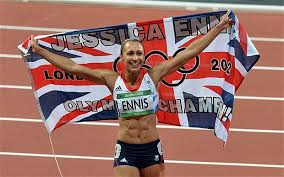 